             Хорошего вам настроения и творческих успехов                          С Вами  воспитатель Соловьева Н ВМастер-класс по изготовлению поздравительной открытки ко Дню пожилого человека     День пожилого человека принято отмечать повсеместно в первый день второго осеннего месяца - 1 октября: это торжество имеет международный статус. Бытует мнение, что старость - это золотое время, октябрь осени, как известно, тоже называют золотой порой, поэтому и было решено выделить старшему поколению специальный день в самый разгар осеннего сезона.Предлагаю вместе  ребятам изготовить поздравительные открытки дедушкам и бабушкам, в знак благодарности и уважения к ним.Для работы нам понадобиться 1. Цветной картон (основа открытки), 2. Цветная бумага (лепестки разных размеров и серединка цветов), 3. Клей, 4. Текст поздравления, 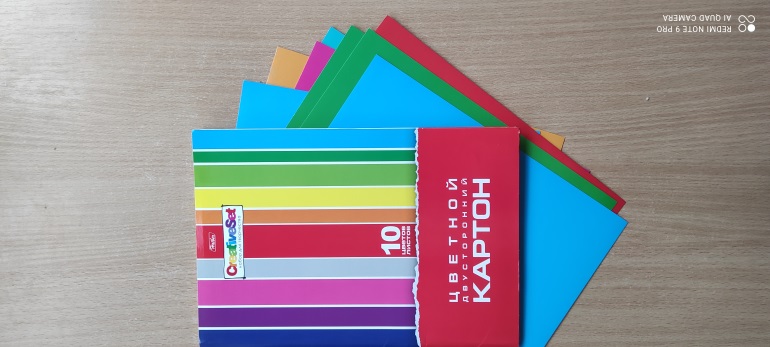 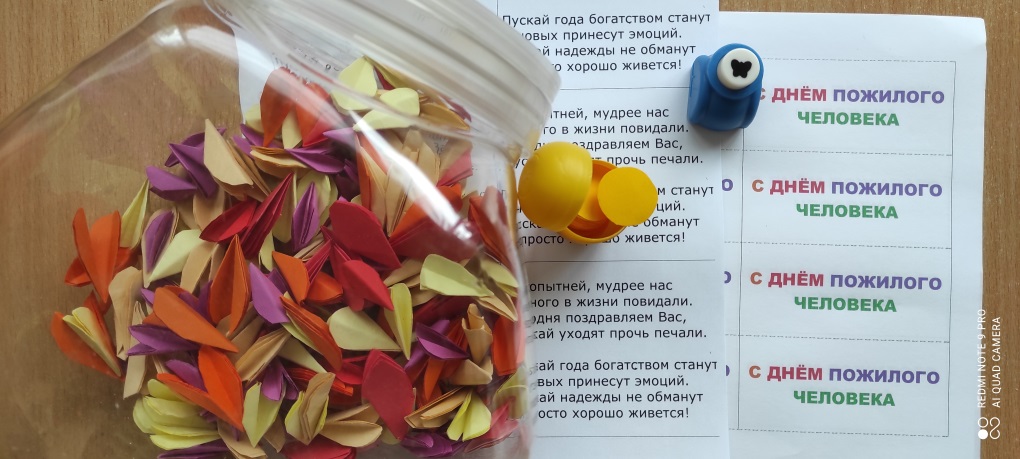 Приступаем к изготовлению открытки. Мамы начинают делать:Складывают двухсторонний картон пополам, это основа открытки. собираем цветочки:      Для этого необходимо собрать по 3 круга-цветочки разного диаметра.Необходимо склеить 3 цветка. 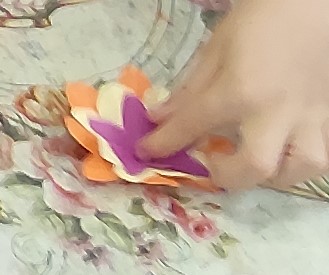 Далее приклеиваем круг-серединку. А затем приклеить на открытку-основу. У вас получится вот такая красочная открытка.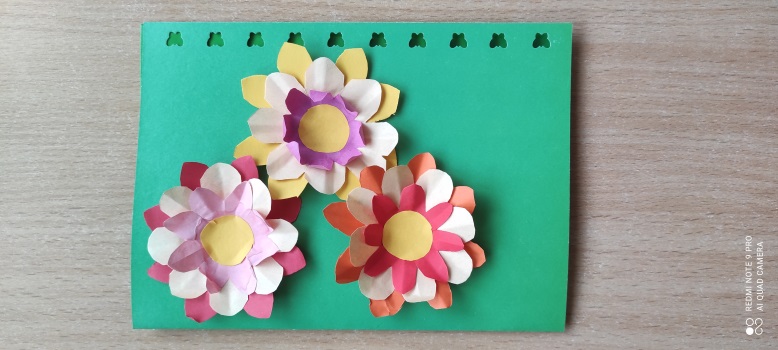 6. С внутренней стороны родители приклеивают поздравительный текст, который согреет сердце, пожилым людям.